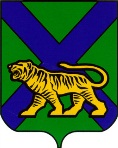 ТЕРРИТОРИАЛЬНАЯ ИЗБИРАТЕЛЬНАЯ КОМИССИЯМИХАЙЛОВСКОГО РАЙОНАР Е Ш Е Н И Е13.03.2015.			                                                                      456/88с. МихайловкаОб определении  графика  работы территориальной   и   участковых избирательных комиссий избирательных участков №№ 1715-1718 для проведения досрочного голосования в помещениях для голосования на досрочных выборах главы Новошахтинского городского поселения Михайловского муниципального района Приморского края,  назначенных на 17 мая  2015 года    В соответствии с пунктом 4 статьи 65 Федерального закона «Об  основных   гарантиях избирательных прав и права на участие в референдуме граждан Российской Федерации», частью 3 статьи 73 Избирательного кодекса Приморского края, территориальная избирательная комиссия Михайловского района         РЕШИЛА: 1.  Определить график работы территориальной и участковых избирательных комиссий избирательных участков №№ 1715-1718 для проведения досрочного голосования в помещениях для голосования на досрочных выборах главы  Новошахтинского городского поселения Михайловского муниципального района Приморского края, назначенных на 17 мая 2015 года (прилагается).  2. Разместить настоящее решение  на официальном сайте территориальной избирательной комиссии Михайловского района в информационно-телекоммуникационной сети « Интернет».          3. Направить настоящее решение в Избирательную комиссию Приморского края для размещения на официальном сайте Избирательной комиссии Приморского края в информационно-телекоммуникационной сети « Интернет».График работытерриториальной и участковых избирательных комиссий избирательных участков №№ 1715 - 1718 при  проведения досрочного голосования в помещениях для голосования на  досрочных выборах главы Новошахтинского городского поселения Михайловского муниципального района Приморского края, назначенных на 17 мая 2015 годаТерриториальная избирательная комиссия в период с  6 мая 2015 года по 12 мая  2015 года ежедневно осуществляет рассмотрение заявлений и проводит досрочное голосование избирателей, которые по уважительной причине (отпуск, командировка, режим трудовой и учебной деятельности, выполнение государственных и общественных обязанностей, состояние здоровья и иные уважительные причины) – (статья 65 Федерального закона № 67-ФЗ «Об основных гарантиях избирательных прав и права на участие в референдуме граждан Российской Федерации») не смогут принять участие в голосовании в день голосования 17 мая 2015 года на избирательном участке, где они внесены в список избирателей.Участковые избирательные комиссии избирательных участков №№ 1715 -1718  с 13 мая  2015 года по  16 мая 2015 года ежедневно осуществляют рассмотрение заявлений и проводят досрочное голосование избирателей, которые по уважительной причине не смогут принять участие в голосовании 17 мая  2015 года на избирательном участке, где они внесены в список избирателей.В рабочие дни территориальная избирательная комиссия и участковые избирательные комиссии избирательных участков №№  1715-1718 проводят досрочное голосование в период с 16-00 часов до 20-00 часов, в выходные дни  и праздничные дни – в период с 10-00 часов до 14-00 часов. Председатель  комиссииН.С. ГорбачеваСекретарь заседанияН.Л. Боголюбоваприложениек решению территориальной избирательной комиссии Михайловского района от 13 марта 2015 года  456/88